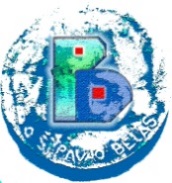 Školski odbor OŠ „Pavao Belas“ konstituiran 20. travnja 2021.Ivanka Tomić i Jasna Stiperski, dva člana imenovana iz reda učitelja i stručnih suradnikaSaša Štimac, jedan član imenovan od strane radnika na način propisan Zakonom o radu za izbor radničkog vijeća koje ima samo jednog članaDanijel Pavelić, jedan član iz reda roditelja Anđelka Ilić, Mirjana Romih i Nediljka Svalina, tri člana koje je imenovao osnivač.Za predsjednicu Školskog odbora izabrana je gospođa Ivanka Tomić, a za zamjenicu predsjednice Školskog odbora gospođa Jasna Stiperski.